РАБОЧАЯ ПРОГРАММА УЧЕБНОЙ ДИСЦИПЛИНЫОсновы индивидуального проектирования2020Рабочая программа учебной дисциплины предназначена для изучения в профессиональных образовательных организациях СПО, реализующих образовательную программу среднего общего образования в пределах освоения программы подготовки специалистов среднего звена и квалифицированных рабочих, служащих (ППССЗ и ППКРС СПО) на базе основного общего образования при подготовке квалифицированных рабочих, служащих и специалистов среднего звена.Рабочая программа разработана на основе требований ФГОС среднего общего образования, предъявляемых к структуре, содержанию и результатам освоения учебной дисциплины, в соответствии с Рекомендациями по организации получения среднего общего образования в пределах освоения образовательных программ среднего профессионального образования на базе основного общего образования с учетом требований федеральных государственных образовательных стандартов и получаемой профессии или специальности среднего профессионального образования (письмо Департамента государственной политики в сфере подготовки рабочих кадров и ДПО Минобрнауки России от 17.03.2015 № 06-259).Организация-разработчик: государственное автономное учреждение Калининградской области профессиональная образовательная организация «Колледж предпринимательства»Разработчик:Прокофьева Г.А. – ГАУ КО «Колледж предпринимательства», преподаватель Рабочая программа учебной дисциплины рассмотрена на заседании отделения общеобразовательных дисциплин. Протокол № 1 от 31.08.2020 г.СОДЕРЖАНИЕ1. ПАСПОРТ РАБОЧЕЙ ПРОГРАММЫ УЧЕБНОЙ ДИСЦИПЛИНЫОСНОВЫ ИНДИВИДУАЛЬНОГО ПРОЕКТИРОВАНИЯ1.1. Область применения программыРабочая программа учебной дисциплине Основы индивидуального проектирования является частью программы подготовки специалистов среднего звена, обучающихся на базе основного общего образования, разработанной в соответствии с Рекомендациями Министерства образования и науки РФ по организации получения среднего общего образования в пределах освоения образовательных программ среднего профессионального образования на базе основного общего образования с учетом требований федеральных государственных образовательных стандартов и получаемой профессии или специальности среднего профессионального образования для использования в работе профессиональных образовательных организаций (письмо Департамента государственной политики в сфере подготовки рабочих кадров от от 17 марта 2015 г. N 06-259)1.2. Место дисциплины в структуре программы подготовки квалифицированных рабочих, служащих и специалистов среднего звена: Учебная дисциплина Основы индивидуального проектирования является учебным предметом из обязательной предметной области Естественные науки ФГОС среднего общего образования. В профессиональной образовательной организации, учебная дисциплина Основы индивидуального проектирования изучается в общеобразовательном цикле учебного плана ППКРС и ППССЗ на базе основного общего образования с получением среднего общего образования.В учебном плане ППКРС и ППССЗ учебная дисциплина Основы индивидуального проектирования входит в состав общих общеобразовательных учебных дисциплин, формируемых из обязательных предметных областей ФГОС среднего общего образования, для профессий и специальностей СПО.1.3. Цели и задачи учебной дисциплины – требования к результатам освоения учебной дисциплины: Освоение содержания учебной дисциплины Основы индивидуального проектирования обеспечивает достижение обучающимися следующих результатов:личностных: воспитание средствами проектирования, понимания значимости процесса для научно-технического прогресса, отношения к дисциплине как к части общечеловеческой культуры через знакомство с историей развития проектирования, эволюцией идей.метапредметных:  овладение проекционными знаниями и умениями, необходимыми в повседневной жизни, для изучения смежных естественнонаучных дисциплин на базовом уровне и дисциплин профессионального цикла.предметных:  развитие логического мышления, пространственного воображения, алгоритмической культуры, критичности мышления на уровне, необходимом для будущей профессиональной деятельности, для продолжения образования и самообразования.В результате освоения учебной дисциплины обучающийся должен:уметь: проводить доказательные рассуждения, логически обосновывать выводы, использовать различные способы иллюстрации, интерпретации, аргументации и доказательства;  решать широкий класс задач из различных разделов, поисковой и творческой деятельности при решении задач повышенной сложности и нетиповых задач; планировать и осуществлять алгоритмическую деятельность: выполнять и составлять алгоритмические предписания и инструкции; использовать и составлять самостоятельно планы на основе обобщения частных случаев и результатов эксперимента; выполнять расчеты практического характера; построить и исследовать модели для описания и решения прикладных задач, задач из смежных дисциплин и реальной жизни; проверять и оценивать результаты своей работы, соотнесения их с поставленной задачей, с личным жизненным опытом; самостоятельно работать с источниками информации, анализа, обобщения и систематизации полученной информации, интегрирования ее в личный опыт.знать: историю развития метода проектов; виды проектов; этапы выполнения проекта; требования к выполнению  проектов; преимущества и недостатки различных видов проектирования; технологии обработки графической информации. Компьютерные презентации.1.4. Количество часов на освоение программы дисциплины:Максимальной учебной нагрузки обучающегося 48 часов, в том числе:обязательной аудиторной учебной нагрузки обучающегося 12 часов;самостоятельной работы обучающегося 0 часов2. СТРУКТУРА И СОДЕРЖАНИЕ УЧЕБНОЙ ДИСЦИПЛИНЫ2.1. Объем учебной дисциплины и виды учебной работы2.2. Тематический план и содержание учебной дисциплины Основы индивидуального проектированияДля характеристики уровня освоения учебного материала используются следующие обозначения:1 - ознакомительный (узнавание ранее изученных объектов, свойств); 2 - репродуктивный (выполнение деятельности по образцу, инструкции или под руководством)3 - продуктивный (планирование и самостоятельное выполнение деятельности, решение проблемных задач)3. УСЛОВИЯ РЕАЛИЗАЦИИ УЧЕБНОЙ ДИСЦИПЛИНЫ3.1. Требования к минимальному материально-техническому обеспечениюРеализация учебной дисциплины требует наличия учебного кабинета математики и статистики; Оборудование учебного кабинета: Мультимедийный проекторПроекционный экранКомпьютерная техника для обучающихся с наличием лицензионного программного обеспеченияИсточник бесперебойного питанияЦифровой фотоаппаратСхемыКомпьютерные презентацииЧертежные принадлежностиПКНабор лучших письменных конспектов и контрольных работ3.2. Информационное обеспечение обученияПеречень рекомендуемых учебных изданий, Интернет-ресурсов, дополнительной литературыОсновные источники: Информатика и информационные технологии	Угринович Н.Д.	Москва, Бином, 2016 Поурочные разработки по информатике 10 класс	Соколова О.Л.	Москва, ВАКО, 2016 Информатика 10 – 11 класс	Ляхович В.Ф	Москва, Просвещение, 2017 Учебно-методический комплекс по дисциплине «Информатика и ИКТ»	Панченко Т.Н.	Лесозаводск, 2016 Информатика и ИКТ 11 класс	Макарова Н.В.	СПб., Питер, 2017 Информатика 10 -11 класс	Острейковский	Москва, Просвещение, 2017 Методическая копилка учителя информатики. Форма доступа: http:// www.metod-kopilka.ru  Информационно-образовательный портал для учителя информатики и ИКТ. Форма доступа: http://www.klyaksa.net4. КОНТРОЛЬ И ОЦЕНКА РЕЗУЛЬТАТОВ ОСВОЕНИЯ УЧЕБНОЙ ДИСЦИПЛИНЫКонтроль и оценка результатов освоения учебной дисциплины осуществляется преподавателем в процессе проведения практических занятий и лабораторных работ, тестирования, а также выполнения обучающимися индивидуальных заданий, проектов, исследований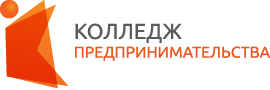 государственное автономное учреждениеКалининградской областипрофессиональная образовательная организация«КОЛЛЕДЖ ПРЕДПРИНИМАТЕЛЬСТВА»стр.ПАСПОРТ РАБОЧЕЙ ПРОГРАММЫ УЧЕБНОЙ ДИСЦИПЛИНЫ4СТРУКТУРА И СОДЕРЖАНИЕ УЧЕБНОЙ ДИСЦИПЛИНЫ7УСЛОВИЯ РЕАЛИЗАЦИИ УЧЕБНОЙ ДИСЦИПЛИНЫ10КОНТРОЛЬ И ОЦЕНКА РЕЗУЛЬТАТОВ ОСВОЕНИЯ УЧЕБНОЙ ДИСЦИПЛИНЫ11Вид учебной работыОбъем часовСуммарная учебная нагрузка во взаимодействии с преподавателем48Объем образовательной программы12в том числе:     теоретическое обучение10     практические занятия2Консультации30Промежуточная аттестация в форме дифференцированного зачета6Наименование разделов и темСодержание учебного материала, лабораторные и практические работы, самостоятельная работа обучающихся, курсовая работ (проект) (если предусмотрены)Содержание учебного материала, лабораторные и практические работы, самостоятельная работа обучающихся, курсовая работ (проект) (если предусмотрены)Объем часовУровень освоения12234Раздел 1.Метод проектовМетод проектовТема 1.1Содержание учебного материалаСодержание учебного материала8Тема 1.11Метод и задачи учебного проекта.62Тема 1.12Требования к выполнению проектов.63Тема 1.13Методика и виды компьютерной графики.62Тема 1.1Практические занятия- Создать композицию на единство, определив основные функции структуры композиции.Практические занятия- Создать композицию на единство, определив основные функции структуры композиции.2Тема 1.2Дизайн информации.Содержание учебного материалаСодержание учебного материала4Тема 1.2Дизайн информации.1Основные категории объекта дизайна.42Тема 1.2Дизайн информации.2Технологии обработки графической информации.42Консультации- Выполнение проектов «фотоколлаж».- Составление схемы «Этапы проектирования».- Составление таблицы «Преимущества и недостатки различных видов проектирования».- История дизайна.- Информационные технологии в обществе.- Приемы и методы создания логотипа.- Обоснование дизайнерских решений.- Анализ эскизов буклетов.- Создание презентации.- Подготовка анализа работ, оформление проекта.Консультации- Выполнение проектов «фотоколлаж».- Составление схемы «Этапы проектирования».- Составление таблицы «Преимущества и недостатки различных видов проектирования».- История дизайна.- Информационные технологии в обществе.- Приемы и методы создания логотипа.- Обоснование дизайнерских решений.- Анализ эскизов буклетов.- Создание презентации.- Подготовка анализа работ, оформление проекта.30Дифференцированный зачет в форме защиты проектаДифференцированный зачет в форме защиты проекта6Всего:Всего:Всего:48Результаты обучения (освоенные умения и знания)Основные показатели оценки результатаФормы и методы контроля и оценки результатов обучения Знание и понимание:- способность обучающегося принимать и сохранять учебную цель и задачи; - самостоятельно преобразовывать практическую задачу в познавательную; - умение планировать собственную деятельность в соответствии с поставленной задачей и условиями ее реализации и искать средства ее осуществления; - умение контролировать и оценивать свои действия, вносить коррективы в их выполнение на основе оценки и учета характера ошибок, проявлять инициативу и самостоятельность в обучении; - умение осуществлять информационный поиск, сбор и выделение существенной информации из различных информационных источников; экспертное наблюдение в ходе выполнения тестовых работ, практических заданийтекущий контроль на урокахоценивание правильности оформления и выполнения домашних заданий.оценивание индивидуальных самостоятельных работконтроль при проведении дифференцированного зачета- об истории метода проектов;- о методике и задачах учебного проекта;- об этапах проведения проектов;- о видах проектов;- о преимуществах и недостатках различных видов проектирования;- о требованиях, предъявляемых к выполнению проектов;- об основных понятиях компьютерной графики;- историю дизайна;- об основных категориях объекта дизайна;- об основных видах информационных технологий в обществе;- о приемах и методах создания логотипа;- способность обучающегося принимать и сохранять учебную цель и задачи; - самостоятельно преобразовывать практическую задачу в познавательную; - умение планировать собственную деятельность в соответствии с поставленной задачей и условиями ее реализации и искать средства ее осуществления; - умение контролировать и оценивать свои действия, вносить коррективы в их выполнение на основе оценки и учета характера ошибок, проявлять инициативу и самостоятельность в обучении; - умение осуществлять информационный поиск, сбор и выделение существенной информации из различных информационных источников; экспертное наблюдение в ходе выполнения тестовых работ, практических заданийтекущий контроль на урокахоценивание правильности оформления и выполнения домашних заданий.оценивание индивидуальных самостоятельных работконтроль при проведении дифференцированного зачета Умения:- способность обучающегося принимать и сохранять учебную цель и задачи; - самостоятельно преобразовывать практическую задачу в познавательную; - умение планировать собственную деятельность в соответствии с поставленной задачей и условиями ее реализации и искать средства ее осуществления; - умение контролировать и оценивать свои действия, вносить коррективы в их выполнение на основе оценки и учета характера ошибок, проявлять инициативу и самостоятельность в обучении; - умение осуществлять информационный поиск, сбор и выделение существенной информации из различных информационных источников; экспертное наблюдение в ходе выполнения тестовых работ, практических заданийтекущий контроль на урокахоценивание правильности оформления и выполнения домашних заданий.оценивание индивидуальных самостоятельных работконтроль при проведении дифференцированного зачета- пользоваться компьютерными программами;- использования шрифта как средства коммуникации;- выполнение проекта «Фотоколлаж»;- использование элементов фрактальной геометрии в построении моделей;- уметь применять технологии обработки графической информации;- уметь пользоваться программами, применяемыми при дизайнерской обработке информации;- умение обосновать   дизайнерские решения.- способность обучающегося принимать и сохранять учебную цель и задачи; - самостоятельно преобразовывать практическую задачу в познавательную; - умение планировать собственную деятельность в соответствии с поставленной задачей и условиями ее реализации и искать средства ее осуществления; - умение контролировать и оценивать свои действия, вносить коррективы в их выполнение на основе оценки и учета характера ошибок, проявлять инициативу и самостоятельность в обучении; - умение осуществлять информационный поиск, сбор и выделение существенной информации из различных информационных источников; экспертное наблюдение в ходе выполнения тестовых работ, практических заданийтекущий контроль на урокахоценивание правильности оформления и выполнения домашних заданий.оценивание индивидуальных самостоятельных работконтроль при проведении дифференцированного зачета